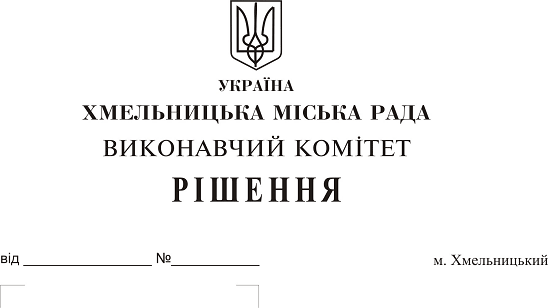 Про затвердження переліку мікропроектів громадських ініціатив і розміру їх фінансової підтримки на умовах співфінансування за рахунок коштівбюджету м. ХмельницькогоДля забезпечення виконання вимог Програми “Громадські ініціативи”                                  м. Хмельницького на 2016-2020 роки, відповідно до протоколу № 4 засідання конкурсної комісії по визначенню одержувачів бюджетних коштів від 11.05.2018 року, передбачених на реалізацію Програми “Громадські ініціативи” м. Хмельницького на 2016-2020 роки, та керуючись Законом України “Про місцеве самоврядування в Україні”, виконавчий комітет міської радиВИРІШИВ:1. Затвердити перелік мікропроектів громадських ініціатив і розміру їх фінансової підтримки на умовах співфінансування за рахунок коштів бюджету міста Хмельницького згідно додатку 1.2. Контроль за виконанням рішення покласти на заступника міського голови                        В. Гончарука.Міський голова 									       О. СимчишинДодаток 1до рішення виконавчого комітетувід  30.05.2018 року № 414Перелікмікропроектів громадських ініціатив і розміру їх фінансової підтримки на умовах співфінансування за рахунок коштів бюджету м. Хмельницького№ з/пНазва проектуФінансування з міського бюджету, грн.Середній бал№ з/пНазва проектуФінансування з міського бюджету, грн.Середній бал1Мистецький пленер95 000,024,82Хмельницькі MO/DNI100 000,024,63Знищення реклами та пропаганди наркотиків та застереження її появи6 200,024,14Спортивна медицина14 810,023,95Мандрівний реабілітаційно-відпочинковий табір «Шляхи героїв» для бійців-добровольців, учасників АТО Хмельниччини та членів їх родин (в т. ч. родин загиблих)49 700,023,86Активна країна100 000,023,67Інтерактивно-інформаційні монітори для культурних закладів міста95 000,022,18Кімната виходжування недоношених малюків «Поруч з мамою»99 920,022,09Безбар'єрне місто (Доступність та інклюзивність міських масових заходів для людей з обмеженими можливостями)95 000,021,810Дитячий інклюзивний клуб94 481,621,411ХАБ «Життєлюб»97 000,020,512Анімаційна лабораторія60 000,020,413Вільні виробничі приміщення та земельні ділянки міста Хмельницького в 3Д100 000,020,214Школа розвитку «Світанок»97 250,020,2Всього:Всього:1 104 361,6Керуючий справами виконавчого комітетуЮ. СабійНачальник управління економікиО. Новодон